重庆平湖环保工程有限责任公司万州区2021年镇乡污水管网补充工程（二期）竣工环境保护验收调查报告表建设单位：重庆平湖环保工程有限责任公司编制单位：重庆万世缘环保科技有限公司编制时间：二〇二四年三月建设单位法人代表: 金克林   编制单位法人代表: 徐国庆    项  目  负  责  人: 报  告  编  写  人：建设单位：重庆平湖环保工程有限责任公司电    话：13668479735传    真：---邮    编：404000地    址：重庆市万州区百安坝宁波一支路64号编制单位：重庆万世缘环保科技有限公司电    话：13668445540传    真：---邮    编：404000地    址：重庆市万州区沙龙路三段富乐花园268号前言随着经济的发展、城市扩大、城镇化率提高、人口增加，生活污水在逐渐加大，废水中污染物质，若不经处理直接排入水体，势必造成环境污染。根据收集到的资料及现场踏勘一些建筑修建于一级管网实施以前，都呈散排状态部分生活污水长期随意排放，导致部分街区地域生活环境较差，已经严重影响了镇容和环境卫生，对人民的身心健康带来了不利影响。为有效收集万州区乡镇生活污水，解决乡镇现状雨污合流、污水散排问题，达到场镇污水应收尽收目的，实施本项目“万州区2021年镇乡污水管网补充工程（二期）”。项目位于万州区的28个乡镇，分为28个子项目，建设内容为：补充建设污水管网164067米，包含DN400主管1140米，DN300主管66108米，D325x8架空钢管11411米，D325x8斜跌落钢管3205米，D219x6压力钢管383米，D219x6斜跌落钢管1700米，D108x6压力钢管 910米，中200x4.9埋地二级支管79210米。新建一体化污水提升泵站7座，钢筋混凝土化粪池375座，配套建设污水检查井、埋地排污三级入户管等附属设施。重庆平湖环保工程有限责任公司计划开展万州区2021年镇乡污水管网补充工程（二期）（以下简称：本项目），2021年7月19日取得了《重庆市万州区发展和改革委员会关于万州区2021年镇乡污水管网补充工程（二期）可行性研究报告的批复》，文号：万州发改审资环[2021]27号；2021年8月16日取得了《重庆市万州区发展和改革委员会关于万州区2021年镇乡污水管网补充工程（二期）概算的批复》，文号：万州发改审资环[2021]35号；2022年1月11日取得了《重庆市万州区生态环境局关于 2021年镇乡污水管网补充工程（二期）环境影响评价的复函》。于2022年2月1日开始施工建设，于2024年1月10日建成。根据国家、生态环境部及建设项目竣工环境保护验收管理的相关规定，重庆平湖环保工程有限责任公司委托重庆万世缘环保科技有限公司开展竣工环境保护验收工作。在此基础上，通过现场调查及工程竣工资料，编制完成了《万州区2021年镇乡污水管网补充工程（二期）竣工环境保护验收调查报告表》。一、项目基本情况二、调查范围、因子、目标、重点三、验收执行标准四、工程概况五、环境影响评价回顾六、环境保护措施执行情况七、环境影响调查八、环境质量及污染源监测（附监测图）九、环境管理状况及监测计划十、结论与建议附件及附图一、附图附图1：地理位置图附图2：环境保护目标分布图二、附件附件1：概算批复附件2：可研批复附件3：环评复函附件4：专家意见建设项目工程竣工环境保护“三同时”验收登记表填表单位（盖章）：重庆平湖环保工程有限责任公司        填表人（签字）：            项目经办人（签字）：注：1、排放增减量：（+）表示增加，（-）表示减少；2、(12)=(6)-(8)-(11)，（9）= (4)-(5)-(8)- (11) +（1）；3、计量单位：废水排放量——万吨/年；废气排放量——万标立方米/年；工业固体废物排放量——万吨/年； 水污染物排放浓度——毫克/升； 大气污染物排放浓度——毫克/立方米；水污染物排放量——吨/年；大气污染物排放量——吨/年建设项目名称万州区2021年镇乡污水管网补充工程（二期）万州区2021年镇乡污水管网补充工程（二期）万州区2021年镇乡污水管网补充工程（二期）万州区2021年镇乡污水管网补充工程（二期）万州区2021年镇乡污水管网补充工程（二期）万州区2021年镇乡污水管网补充工程（二期）建设单位名称重庆平湖环保工程有限责任公司重庆平湖环保工程有限责任公司重庆平湖环保工程有限责任公司重庆平湖环保工程有限责任公司重庆平湖环保工程有限责任公司重庆平湖环保工程有限责任公司法人代表金克林金克林联系人联系人江渝江渝通讯地址重庆市万州区百安坝街道宁波一支路64号重庆市万州区百安坝街道宁波一支路64号重庆市万州区百安坝街道宁波一支路64号重庆市万州区百安坝街道宁波一支路64号重庆市万州区百安坝街道宁波一支路64号重庆市万州区百安坝街道宁波一支路64号联系电话13668479735传真传真/邮编404000建设地点重庆市万州区长滩、太安、普子、地宝、白土、梨树、弹子、余家、后山、孙家10个镇乡，走马双流、走马小河、龙驹赶场、龙驹团结、长滩龙泉、长滩沙滩、太安凤凰、白羊石龙、白羊双石、白土大林、恒合狮子坝、罗田马头、罗田中山、弹子新袁、余家邵家、余家回龙、后山桂花、太龙大田18个撤并场镇重庆市万州区长滩、太安、普子、地宝、白土、梨树、弹子、余家、后山、孙家10个镇乡，走马双流、走马小河、龙驹赶场、龙驹团结、长滩龙泉、长滩沙滩、太安凤凰、白羊石龙、白羊双石、白土大林、恒合狮子坝、罗田马头、罗田中山、弹子新袁、余家邵家、余家回龙、后山桂花、太龙大田18个撤并场镇重庆市万州区长滩、太安、普子、地宝、白土、梨树、弹子、余家、后山、孙家10个镇乡，走马双流、走马小河、龙驹赶场、龙驹团结、长滩龙泉、长滩沙滩、太安凤凰、白羊石龙、白羊双石、白土大林、恒合狮子坝、罗田马头、罗田中山、弹子新袁、余家邵家、余家回龙、后山桂花、太龙大田18个撤并场镇重庆市万州区长滩、太安、普子、地宝、白土、梨树、弹子、余家、后山、孙家10个镇乡，走马双流、走马小河、龙驹赶场、龙驹团结、长滩龙泉、长滩沙滩、太安凤凰、白羊石龙、白羊双石、白土大林、恒合狮子坝、罗田马头、罗田中山、弹子新袁、余家邵家、余家回龙、后山桂花、太龙大田18个撤并场镇重庆市万州区长滩、太安、普子、地宝、白土、梨树、弹子、余家、后山、孙家10个镇乡，走马双流、走马小河、龙驹赶场、龙驹团结、长滩龙泉、长滩沙滩、太安凤凰、白羊石龙、白羊双石、白土大林、恒合狮子坝、罗田马头、罗田中山、弹子新袁、余家邵家、余家回龙、后山桂花、太龙大田18个撤并场镇重庆市万州区长滩、太安、普子、地宝、白土、梨树、弹子、余家、后山、孙家10个镇乡，走马双流、走马小河、龙驹赶场、龙驹团结、长滩龙泉、长滩沙滩、太安凤凰、白羊石龙、白羊双石、白土大林、恒合狮子坝、罗田马头、罗田中山、弹子新袁、余家邵家、余家回龙、后山桂花、太龙大田18个撤并场镇建设项目性质☑新建   □改建  □扩建   □技术改造 ☑新建   □改建  □扩建   □技术改造 ☑新建   □改建  □扩建   □技术改造 ☑新建   □改建  □扩建   □技术改造 行业类别N7810 市政设施管理、N7721 水污染治理环境影响评价审批部门万州区生态环境局文号文号/时间2022.1.11初步设计审批部门万州区住房和城乡建设委员会文号文号万州村镇初设[2021]19号时间2021环境影响评价单位重庆三雨生态环境咨询服务有限公司重庆三雨生态环境咨询服务有限公司重庆三雨生态环境咨询服务有限公司重庆三雨生态环境咨询服务有限公司重庆三雨生态环境咨询服务有限公司重庆三雨生态环境咨询服务有限公司环境保护设施设计单位//////环境保护设施施工单位//////环境保护设施监测单位//////投资总概算（万元）36169.30其中：环境保护投资（万元）其中：环境保护投资（万元）585.37实际总投资占环境保护投资比例1.6%实际总投资（万元）36169.30其中：环境保护投资（万元）其中：环境保护投资（万元）585.37实际总投资占环境保护投资比例1.6%设计建设规模补充建设污水管网164067米，包含DN400主管1140米，DN300主管66108米，D325x8架空钢管11411米，D325x8斜跌落钢管3205米，D219x6压力钢管383米，D219x6斜跌落钢管1700米，D108x6压力钢管 910米，中200x4.9埋地二级支管79210米。新建一体化污水提升泵站7座，钢筋混凝土化粪池375座，配套建设污水检查井、埋地排污三级入户管等附属设施。补充建设污水管网164067米，包含DN400主管1140米，DN300主管66108米，D325x8架空钢管11411米，D325x8斜跌落钢管3205米，D219x6压力钢管383米，D219x6斜跌落钢管1700米，D108x6压力钢管 910米，中200x4.9埋地二级支管79210米。新建一体化污水提升泵站7座，钢筋混凝土化粪池375座，配套建设污水检查井、埋地排污三级入户管等附属设施。补充建设污水管网164067米，包含DN400主管1140米，DN300主管66108米，D325x8架空钢管11411米，D325x8斜跌落钢管3205米，D219x6压力钢管383米，D219x6斜跌落钢管1700米，D108x6压力钢管 910米，中200x4.9埋地二级支管79210米。新建一体化污水提升泵站7座，钢筋混凝土化粪池375座，配套建设污水检查井、埋地排污三级入户管等附属设施。补充建设污水管网164067米，包含DN400主管1140米，DN300主管66108米，D325x8架空钢管11411米，D325x8斜跌落钢管3205米，D219x6压力钢管383米，D219x6斜跌落钢管1700米，D108x6压力钢管 910米，中200x4.9埋地二级支管79210米。新建一体化污水提升泵站7座，钢筋混凝土化粪池375座，配套建设污水检查井、埋地排污三级入户管等附属设施。补充建设污水管网164067米，包含DN400主管1140米，DN300主管66108米，D325x8架空钢管11411米，D325x8斜跌落钢管3205米，D219x6压力钢管383米，D219x6斜跌落钢管1700米，D108x6压力钢管 910米，中200x4.9埋地二级支管79210米。新建一体化污水提升泵站7座，钢筋混凝土化粪池375座，配套建设污水检查井、埋地排污三级入户管等附属设施。补充建设污水管网164067米，包含DN400主管1140米，DN300主管66108米，D325x8架空钢管11411米，D325x8斜跌落钢管3205米，D219x6压力钢管383米，D219x6斜跌落钢管1700米，D108x6压力钢管 910米，中200x4.9埋地二级支管79210米。新建一体化污水提升泵站7座，钢筋混凝土化粪池375座，配套建设污水检查井、埋地排污三级入户管等附属设施。实际建设规模补充建设污水管网164067米，包含DN400主管1140米，DN300主管66108米，D325x8架空钢管11411米，D325x8斜跌落钢管3205米，D219x6压力钢管383米，D219x6斜跌落钢管1700米，D108x6压力钢管 910米，中200x4.9埋地二级支管79210米。新建一体化污水提升泵站7座，钢筋混凝土化粪池375座，配套建设污水检查井、埋地排污三级入户管等附属设施。补充建设污水管网164067米，包含DN400主管1140米，DN300主管66108米，D325x8架空钢管11411米，D325x8斜跌落钢管3205米，D219x6压力钢管383米，D219x6斜跌落钢管1700米，D108x6压力钢管 910米，中200x4.9埋地二级支管79210米。新建一体化污水提升泵站7座，钢筋混凝土化粪池375座，配套建设污水检查井、埋地排污三级入户管等附属设施。补充建设污水管网164067米，包含DN400主管1140米，DN300主管66108米，D325x8架空钢管11411米，D325x8斜跌落钢管3205米，D219x6压力钢管383米，D219x6斜跌落钢管1700米，D108x6压力钢管 910米，中200x4.9埋地二级支管79210米。新建一体化污水提升泵站7座，钢筋混凝土化粪池375座，配套建设污水检查井、埋地排污三级入户管等附属设施。补充建设污水管网164067米，包含DN400主管1140米，DN300主管66108米，D325x8架空钢管11411米，D325x8斜跌落钢管3205米，D219x6压力钢管383米，D219x6斜跌落钢管1700米，D108x6压力钢管 910米，中200x4.9埋地二级支管79210米。新建一体化污水提升泵站7座，钢筋混凝土化粪池375座，配套建设污水检查井、埋地排污三级入户管等附属设施。补充建设污水管网164067米，包含DN400主管1140米，DN300主管66108米，D325x8架空钢管11411米，D325x8斜跌落钢管3205米，D219x6压力钢管383米，D219x6斜跌落钢管1700米，D108x6压力钢管 910米，中200x4.9埋地二级支管79210米。新建一体化污水提升泵站7座，钢筋混凝土化粪池375座，配套建设污水检查井、埋地排污三级入户管等附属设施。补充建设污水管网164067米，包含DN400主管1140米，DN300主管66108米，D325x8架空钢管11411米，D325x8斜跌落钢管3205米，D219x6压力钢管383米，D219x6斜跌落钢管1700米，D108x6压力钢管 910米，中200x4.9埋地二级支管79210米。新建一体化污水提升泵站7座，钢筋混凝土化粪池375座，配套建设污水检查井、埋地排污三级入户管等附属设施。建设项目开工建设日期2022年2月1日2022年2月1日2022年2月1日2022年2月1日2022年2月1日2022年2月1日投入试运行日期2024年1月10日2024年1月10日2024年1月10日2024年1月10日2024年1月10日2024年1月10日项目建设过程简述（项目立项~试运行）2021年7月19日取得了《重庆市万州区发展和改革委员会关于万州区2021年镇乡污水管网补充工程（二期）可行性研究报告的批复》，文号：万州发改审资环[2021]27号；2021年8月16日取得了《重庆市万州区发展和改革委员会关于万州区2021年镇乡污水管网补充工程（二期）概算的批复》，文号：万州发改审资环[2021]35号；2022年1月11日取得了《重庆市万州区生态环境局关于 2021年镇乡污水管网补充工程（二期）环境影响评价的复函》。于2022年2月1日开始施工建设，于2024年1月10日建成。2021年7月19日取得了《重庆市万州区发展和改革委员会关于万州区2021年镇乡污水管网补充工程（二期）可行性研究报告的批复》，文号：万州发改审资环[2021]27号；2021年8月16日取得了《重庆市万州区发展和改革委员会关于万州区2021年镇乡污水管网补充工程（二期）概算的批复》，文号：万州发改审资环[2021]35号；2022年1月11日取得了《重庆市万州区生态环境局关于 2021年镇乡污水管网补充工程（二期）环境影响评价的复函》。于2022年2月1日开始施工建设，于2024年1月10日建成。2021年7月19日取得了《重庆市万州区发展和改革委员会关于万州区2021年镇乡污水管网补充工程（二期）可行性研究报告的批复》，文号：万州发改审资环[2021]27号；2021年8月16日取得了《重庆市万州区发展和改革委员会关于万州区2021年镇乡污水管网补充工程（二期）概算的批复》，文号：万州发改审资环[2021]35号；2022年1月11日取得了《重庆市万州区生态环境局关于 2021年镇乡污水管网补充工程（二期）环境影响评价的复函》。于2022年2月1日开始施工建设，于2024年1月10日建成。2021年7月19日取得了《重庆市万州区发展和改革委员会关于万州区2021年镇乡污水管网补充工程（二期）可行性研究报告的批复》，文号：万州发改审资环[2021]27号；2021年8月16日取得了《重庆市万州区发展和改革委员会关于万州区2021年镇乡污水管网补充工程（二期）概算的批复》，文号：万州发改审资环[2021]35号；2022年1月11日取得了《重庆市万州区生态环境局关于 2021年镇乡污水管网补充工程（二期）环境影响评价的复函》。于2022年2月1日开始施工建设，于2024年1月10日建成。2021年7月19日取得了《重庆市万州区发展和改革委员会关于万州区2021年镇乡污水管网补充工程（二期）可行性研究报告的批复》，文号：万州发改审资环[2021]27号；2021年8月16日取得了《重庆市万州区发展和改革委员会关于万州区2021年镇乡污水管网补充工程（二期）概算的批复》，文号：万州发改审资环[2021]35号；2022年1月11日取得了《重庆市万州区生态环境局关于 2021年镇乡污水管网补充工程（二期）环境影响评价的复函》。于2022年2月1日开始施工建设，于2024年1月10日建成。2021年7月19日取得了《重庆市万州区发展和改革委员会关于万州区2021年镇乡污水管网补充工程（二期）可行性研究报告的批复》，文号：万州发改审资环[2021]27号；2021年8月16日取得了《重庆市万州区发展和改革委员会关于万州区2021年镇乡污水管网补充工程（二期）概算的批复》，文号：万州发改审资环[2021]35号；2022年1月11日取得了《重庆市万州区生态环境局关于 2021年镇乡污水管网补充工程（二期）环境影响评价的复函》。于2022年2月1日开始施工建设，于2024年1月10日建成。调查范围2.1 调查范围本次竣工环境保护验收调查范围包括主体工程及临时工程。主体工程内容为：管网铺设。临时工程内容为：导流、施工便道、料场、临时施工区、渣场等。本次竣工环境保护验收调查范围如下：（1）生态环境：主体工程施工区域以及临时工程区域外扩200m的生态环境保护目标；（2）固体废物：项目施工期固体废物处置情况及去向；（3）其他：施工期临时工程拆除及迹地恢复情况，环评及批复提出的各项环保措施。调查因子2.2 调查因子（1）生态环境：水土流失、场地绿化、动植物影响。（2）固体废物：施工期产生的生活垃圾、土石方。（3）其他：临时工程拆除及迹地恢复情况。环境敏感目标2.3 环境敏感目标本项目位于重庆市万州区，不涉及饮用水源保护区、自然保护区、风景名胜区、重点文物保护单位、名胜古迹等敏感保护目标。项目在生产过程中损毁的土地得到及时复垦，使施工建设中被扰动、破坏的植被得到有效的恢复，有效防止损毁土地区域水土流失的发生，使项目周边环境得到明显改善，保护生物多样性。本项目周边200m范围内环境敏感目标详见表2-1。表2-1  本项目周边环境敏感点统计表调查重点2.4 调查重点1、生态环境影响；2、水土保持效果；3、固体废物处置及去向；4、临时工程拆除及迹地恢复情况。5、各工程复绿情况。环境质量标准3.1 环境质量标准（1）地表水环境项目区域属长江、磨刀溪、普里河、泥溪河、五里石河、白龙溪、龙驹河、团结河、九龙溪、苏马河、关龙河、汝溪河、泗步河流域，根据重庆市《人民政府批转重庆市地表水环境功能类别调整方案的通知》（渝府发[2012]4号），长江、磨刀溪、普里河、泥溪河、五里石河、白龙溪、龙驹河、团结河、九龙溪、苏马河、关龙河、汝溪河、泗步河地表水功能区划分为Ⅲ类，执行《地表水环境质量标准》（GB3838-2002）Ⅲ类水域标准，其标准值见表5-2。表3-1  《地表水环境质量标准》（GB3838-2002）单位：mg/L（pH无量纲）（2）大气环境项目位于万州区，按照环境质量功能区划分规定，属于二类区，执行《环境空气质量标准》（GB3095-2012）二级标准，标准值见表3-2。表3-2  环境空气质量标准（3）声环境本项目位于万州区，根据《声环境功能区划分技术规范》（GB/T15190-2014）的相关规定，项目所在区域声环境质量现状执行《声环境质量标准》（GB3096-2008）中2类标准，标准值详见表3-3。表3-3  声环境质量标准  单位：dB(A)生态功能和水土保持根据《重庆市生态功能区划（修编）》，项目所在区域属于“三峡库区（腹地）平行岭谷低山-丘陵生态功能区，主导生态功能为生物多样性保护和水文调蓄，辅助功能有水土保持、水源涵养和地质灾害防治。” 本项目评价区对应地表属于西南土石山区，执行《开发建设项目水土保持防治标准》（GB50434-2008）三级标准。土壤侵蚀水土流失量参照执行《土壤侵蚀分类分级标准》（SL190-2007），详见表3-4。表3-4	土壤侵蚀轻度分级标准污染物排放标准3.2 污染物排放标准（1）废水本项目施工期施工废水和运营期生产废水经三级沉淀后回用，不外排；施工期生活污水依托周边居民点现有污水处理设施处理。（2）废气本项目施工期废气执行《大气污染物综合排放标准》（DB50/418-2016）中“其他区域”的标准限值，见表3-4。表3-4  《大气污染物综合排放标准》（DB50/418-2016）其他区域标准（3）噪声施工期噪声执行《建筑施工场界环境噪声排放标准》（GB12523-2011）中的相关标准。具体标准见表3-5。运营期无噪声产生。表3-5  《建筑施工场界环境噪声排放标准》（GB12523-2011）  单位：dB（A）（4）固体废物项目施工期一般工业固体废物执行《一般工业固体废物贮存和填埋污染控制标准》（GB18599-2020），运营期无固体废物产生。总量控制指标3.3 总量控制指标根据环评文件，本项目为城市排水工程，营运期无污染物排放，不设置总量控制指标。项目名称万州区2021年镇乡污水管网补充工程（二期）项目地理位置图（附地理位置图）万州区地处四川盆地东缘，重庆市东北边缘。东邻云阳县，西连忠县、梁平区。南与石柱土家族自治县和湖北省利川市接壤，北接开州区和四川省开江县。工程地理位置详见下图4-1。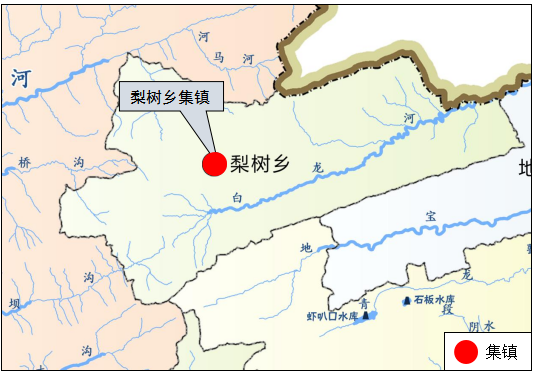 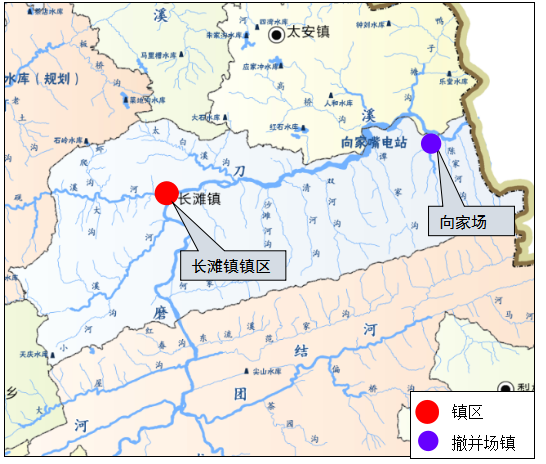 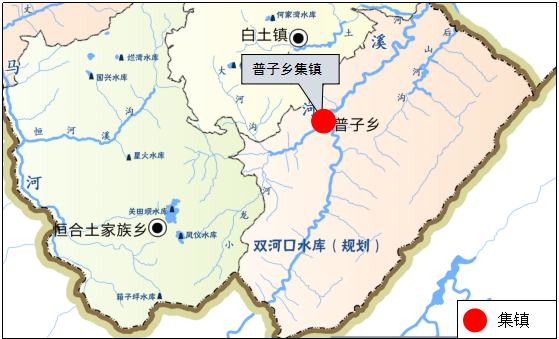 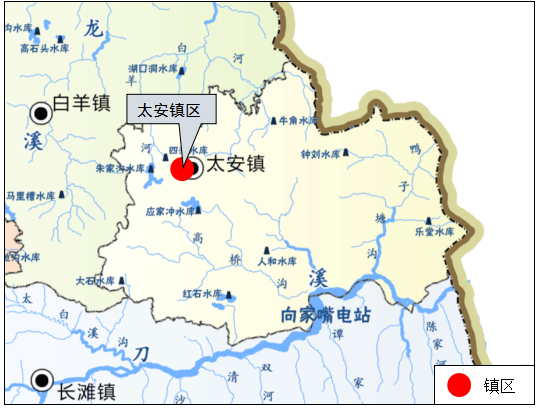 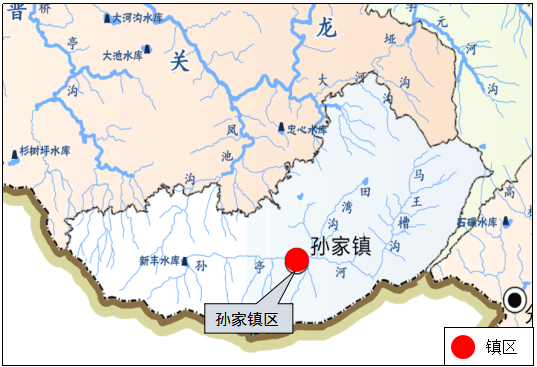 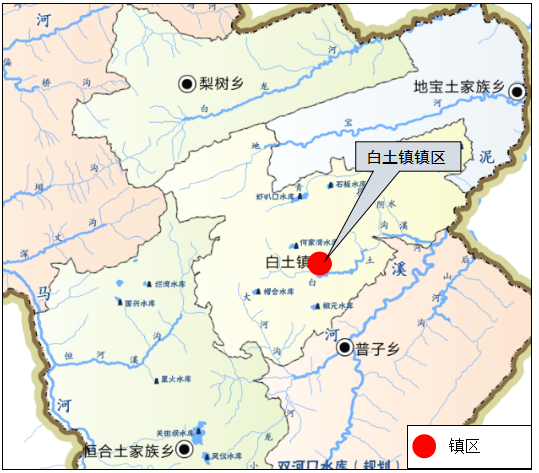 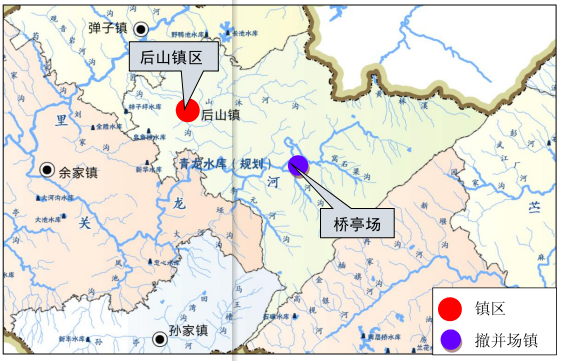 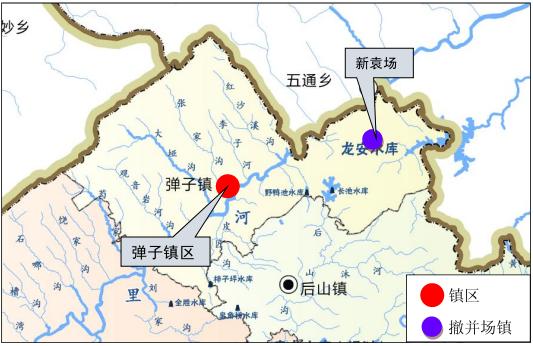 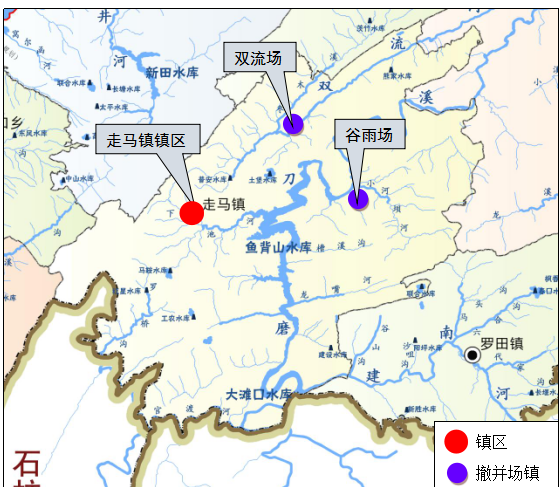 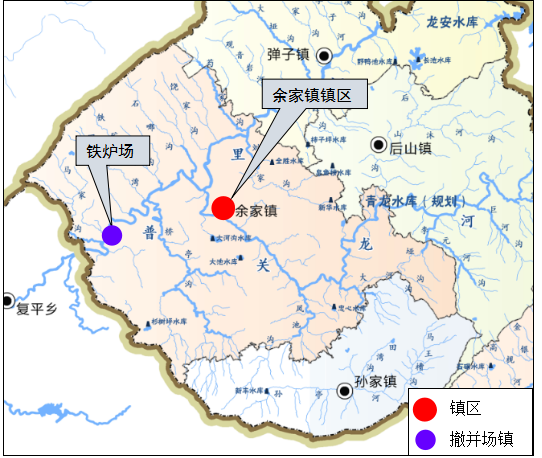 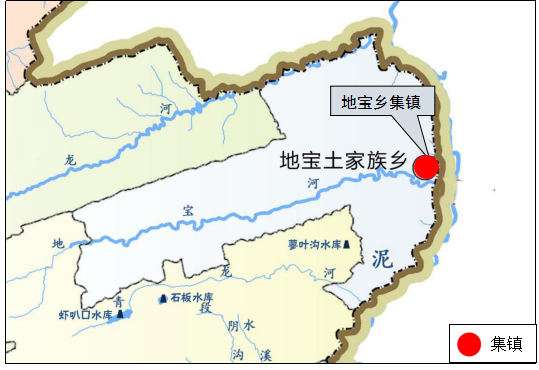 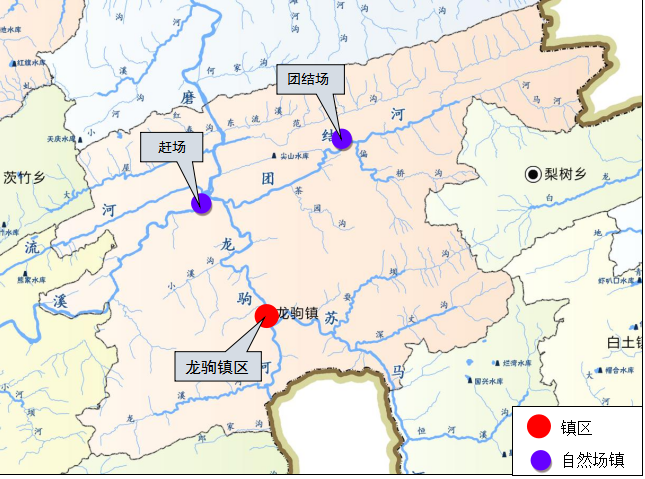 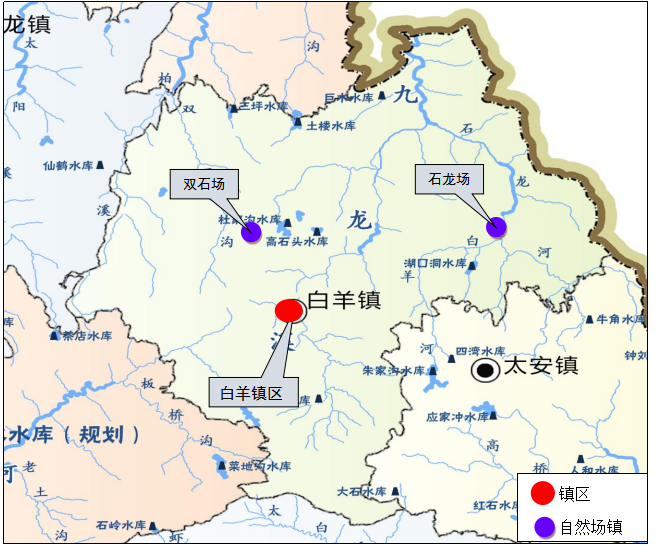 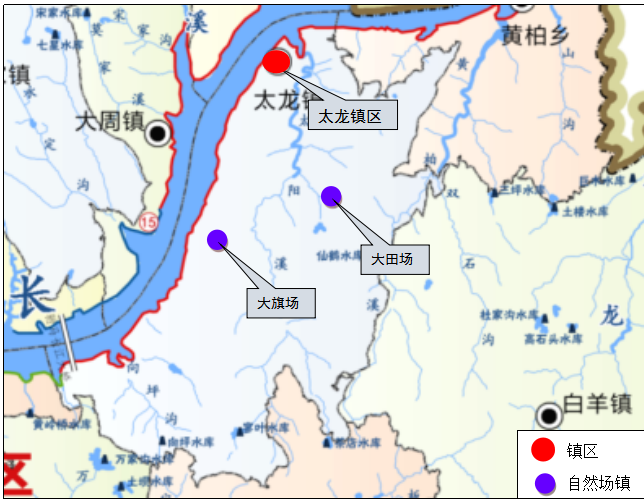 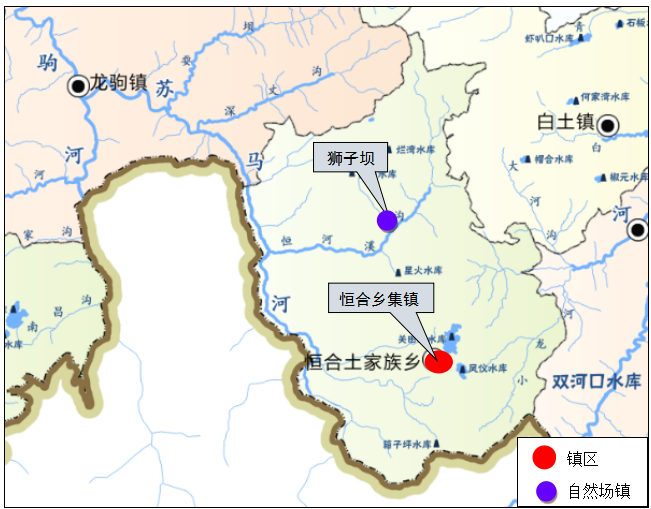 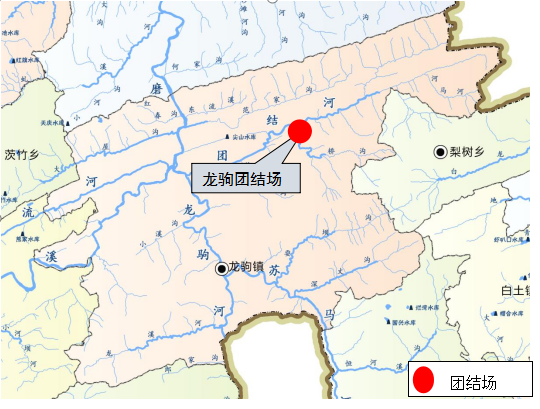 图4-1  项目地理位置图4.1 主要工程内容及规模表4-1   工程内容一览表4.2 实际工程量及工程建设变化情况以及变化原因根据建设单位提供资料，工程建设内容与设计阶段未发生变化，不涉及超范围占地，工程组成不发生变化，实际工程量及建设情况如下表。表4-2  项目变化情况对照表变化情况说明：根据《环境影响评价法》和《建设项目环境保护管理条例》有关规定，建设项目得性质、规模、地点、生产工艺和环境保护措施五个因素中的一项或一项以上发生重大变动，且可能导致环境影响显著变化（特别是不利环境影响加重）的界定为重大变动。本项目建设性质、建设地点、生产工艺和环境保护措施与环评一致，建设规模未发生变化，建成后，运营期对环境无显著影响。因此本项目变动情况不属于重大变动，可纳入竣工环境保护验收管理。4.3 工艺流程（附流程图）管道施工方案：管槽基础开挖→管道敷设→闭水试验、回填→路面恢复。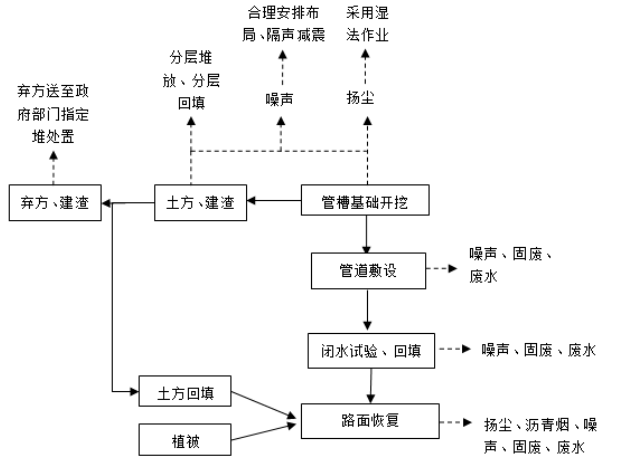 图4-2  管道施工工艺及产排污环节1）沟槽开挖 管道采用沟槽开挖方法施工。当土石方用机械开挖时，保留0.2m土应用人工清槽，不得超挖，如若超挖应进行地基处理。沟槽开挖的宽度、边坡坡度、分层开挖每层深度等应根据施工规范并结合实际情况确定。边坡高度大于6m地段基坑支护应符合《给排水工程施工及验收规范》的有关要求。沟槽的开挖和管线敷设与回填应一致，开槽后应组织相关单位验槽，合格后尽快进行下一步工序的施工，开槽距离和量槽时间尽量短。2）管道敷设 管道及检查井基础应置于密实的原状土层上，要求地基承载能力 R≥120Kpa，管道基础采用180°砂石基础（中粗砂）。若遇流砂、污泥、松散杂填土及回填土等软弱地基时，应根据当地实际情况采取连砂石换填或其它加固措施，使其达到设计要求的承载力。3）沟槽回填 管顶回填土应在管座混凝土强度达到5Mpa以上才可进行；沟槽两侧应同时回填，两侧高差不得超过30cm。管顶50cm以上直至道路垫层底部范围内应逐层整平夯实及碾压，回填材料应对称运入槽内，严禁用机械推土回填。回填材料采用最大粒径小于40mm级配碎石回填。遇地下水或雨后施工必须先排水再分层随填随压密实；杜绝带水回填或水夯法施工，排水经沉淀池处理后回用。 沟槽回填从管底基础部分开始到管顶以上500mm范围内，必须采用人工回填；管顶500mm以上部位，可采用机械从管道轴线两侧同时夯实；每层回填高度应不大于200mm。4）闭水试验 除雨水连接管外，雨水和污水管道均要求在回填之前带井作闭水试验，合格后方可回填。无压管道闭水试验方法及允许渗水量详《给水排水管道工程施工及验收规范》GB50268-2008。 5）施工验收 施工中各分项、分部及单项工程均应采用《给水排水管道工程施工及验收规范》（GB 50268-2008）及时检查验收。上道工序、分部工程未按有关标准验收合格前不得进行下道工序或相关分部工程的施工。检查井、跌水井施工工艺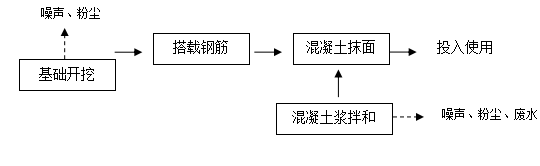 图4-3  检查井、跌水井施工工艺及产排污环节（1）基础开挖在地基上开挖2～4米深的检查井、跌水井基础。基础开挖会产生噪声和粉尘。（2）混凝土浆拌合将水泥、砂、石子等进行拌合，采用机械拌和，砂浆应随拌随用，一般在3个小时内用完。混凝土拌合时会产生粉尘、拌合废水、噪声等。（3）井的砌筑施工井底采取混凝土垫层，井内壁采用先搭载钢筋，然后往井中安装木板模板，最后进行混凝土抹面，并用1：2混凝土勾缝，取出木板模板。遇地下水时，井外墙用20mm厚1：2混凝土抹面至地下水位以上500mm。井圈采用C30砼，铸铁井盖及座圈安装时用1：2混凝土。4.4 工程占地及平面布置（附图）本项目共有三种规模的污水管道，一为住户2楼以上污水搜集管，本次设计建议采用∅110×4无压埋地排污、排水硬聚氯乙烯（PVC-U）管材；二为住户污水或者化粪池到污水主管的连接管，本次设计建议采用∅200×4.9无压埋地排污、排水硬聚氯乙烯（PVC-U）管材；三为重要污水支管及主管，本次设计推荐采用DN300改性高密度聚乙烯HDPE-IW六棱结构壁管。其中污水搜集管及污水连接管主要作用为连接污水出户管，将相对较集中的住户污水进行收集并排入污水主管。其平面位置主要为结合现状地形沿自然地形布置，管道转弯处采用管件连接，可根据地形及实际情况进行平面调整，原则上坡度不小于0.003。出户管接入本次设计污水检查井需横穿现状排水沟时，不要占用排水沟断面，应从排水沟底部下横穿。污水主管网则需根据各片区住户的布置情况，考虑沿现状地形等高线及现状道路相结合的方式布置平面。布置在现状道路下时，尽量靠近道路外侧布置，减少对现状路面的破除。本次设计污水主管平面布置与规划基本保持一致，支管根据现场踏勘进行细化调整。4.5 工程环境保护投资明细本工程计划总投资为36169.30万元，计划环保投资为585.37万元；实际总投资为36169.30万元，其中环保投资585.37万元，占实际总投资的1.6%，环保投资计划及实际费用见表4-4。表4-4  环保投资估算分项表4.6 与项目有关的生态破坏、污染物排放、主要环境问题、环境保护措施（1）施工期1）生态环境施工过程中将施工占地控制在征地范围内；临时占地上构筑物已拆除，覆土复绿；主体工程按照设计资料进行建设，主体工程变动后按照环评中提出的废气、废水、固废处置措施进行处置，项目场地周边无弃土弃渣随处乱倒现象，施工迹地无水土流失现象，通过现场勘察，项目区域及其周边植被覆盖率较好。施工期造成的生态影响得以恢复。2）地表水环境施工废水、基坑废水经沉淀池处理后回用，不外排；施工人员生活污水依托民房旱厕处理后作农肥，不外排。通过现场踏勘，无施工期产生的废水外排现像及痕迹。3）声环境选择低噪声设备，加强设备维护保养，合理安排作业时间，禁止夜间施工。加强车辆运输管理，材料运输尽量安排白天进行；运输车辆经过沿线有居民的路段时减速、禁止鸣笛。施工期间未出现因噪声扰民而产生的投诉事件。4）大气环境建设场地封闭施工，采用先进施工机械；强化管理，洒水抑尘，将易产生粉尘的物料密闭运输，控制车速。加强管理和维护，减少施工机械尾气对环境的影响。通过现场勘察及走访调查，从项目周边居民口中得知，本项目施工期间产生的废气影响较小，施工期间无废气扰民投诉事件。5）固体废物通过现场勘察，本项目周边无建筑垃圾、生活垃圾以及土石方乱堆乱弃现象。施工期间无因固体废物乱堆乱弃产生的投诉事件，本工程固体废弃物主要是土石方开挖产生的弃方及施工人员产生的生活垃圾。本工程开挖量不能全部用于回填，项目在开挖过程中，临时弃土往管道两侧进行堆放，并采取随挖随填的方式，周围设置围挡等相关措施，弃土、弃石运至城建部门指定的地方堆放。总体而言，本项目施工期在按照环评时提出的环境保护措施开展施工活动，施工期废气、废水、噪声、固体废物对周边环境影响较小。现阶段，施工期造成的生态破坏基本得到迹地恢复，项目区域植被覆盖率较好，无明显环境遗留问题。项目迹地恢复情况见附图。（2）运营期本项目为城市排水工程，施工期管网开挖、取弃土、运输等将造成植被破坏，会对道路两侧的自然景观的连续性与美学效果会造成不利影响，工程占地较少，施工结束后加强绿化可改善现有生态环境，管道施工时的临时占地在施工结束后进行恢复绿化，可逐渐恢复原有生态环境。本工程运营期对生态环境的破坏极小。工程建设对局部地区用水环境的改善远大于其对生态环境造成的暂时性破坏。通过硬化、栽种绿色植被等措施进行水土保持、生态恢复，对环境保护而言，是有利的。此外，本项目施工期施工结束后对临时工程进行拆除后迹地恢复，目前临时工程迹地已完成复绿工作，绿色植被覆盖率较好，施工期破坏的生态环境得到改善。5.1 环评的主要环境影响预测及结论（生态环境、声环境、大气、水环境、振动、电磁、固体废物等）5.1.1施工期5.1.1.1大气环境影响分析及防治措施施工期大气污染物主要是施工扬尘、施工道路扬尘、施工机械尾气、柴油发电机废气。（1）施工扬尘施工扬尘量的大小与诸多因素有关，它对环境的影响是一个复杂且较难定量的问题。在风速2.0m/s时，建筑工地的扬尘影响范围一般在其下风向约150m以内。万州平均风速一般为2.3m/s，因此在正常风速下，建筑工地扬尘的影响范围一般在施工场地下风向150m以内，万州区主导风向为北风，其中项目沿线居民点大多位于本项目北侧，因此受影响村民多分布在主导风向的上风向，施工扬尘对近距离居民影响较小。本项目为线性工程，施工原材料集中布置，暂存于临时堆料场，项目设置临时堆料场共4处，临时堆料场要及时遮盖、压实，并且及时洒水，保持临时堆料场的湿度，起到抑制扬尘的作用，减小对环境的影响。通过洒水抑制扬尘量，可使扬尘量减少70%。因此，施工扬尘对环境的影响较小。要求施工时施工方应严格执行国家环保保护部、建设部《关于有效控制城市扬尘污染的通知》和《重庆市人民政府关于印发重庆市环境保护“五大行动”实施方案（2013-2017年）的通知》，以控制扬尘对环境造成的影响。（2）施工道路扬尘施工期各类燃油机械设备（挖掘机、推土机）在进行场地挖填、清理平整、运输时产生的废气，主要污染物为NOX、CO。由于施工期的燃油机械作业为间断作业，且使用数量不多，通过加强燃油设备的维护保养，所排废气对环境影响小。施工运输车辆通过便道行驶产生的扬尘源强大小与污染源的距离、道路路面、行驶速度有关。一般情况下，在自然风作用下车辆产生的扬尘所影响的范围在100m以内。如果在施工期间对车辆行驶的路面洒水抑尘，每天洒水4~5次，预计扬尘可减少70%左右，洒水抑尘参照相似工程做过的洒水降尘实验，表明洒水可有效降低施工扬尘，施工场地洒水实验结果见表5-1。表5-1  施工扬尘洒水抑尘试验结果对施工道路经常洒水可有效降低扬尘污染，本工程施工区和施工道路附近村庄较少，采取洒水措施，对道路沿线的居民产生影响较小。（3）施工机械尾气施工机械以柴油和汽油为主要燃料，施工机械尾气中污染物主要为CO、NO2，由于工程区无工业污染源，环境空气质量较好，施工工程量不大，施工机具数量有限，尾气排放量不大，兼之工程区所在地地势比较平坦，尾气不易聚集，施工机械设备施工作业时对环境空气的影响范围主要局限于施工区内。（4）柴油发电机废气本项目备用柴油发电机各3台，容量为1000KW，只有在发生电力供应故障的非正常情况下才会应急启用，柴油发电机使用概率较小，使用时间较短，且燃用优质轻柴油，燃油废气中污染物量较少。柴油发电机的燃油量为1.15NM3/H（1cal/min=69.78MW，1000KW=0.86×106 Kcal/h=3.6×106 Kcal/h，柴油的热值按3.552×106Kj/ m3计，燃油效率按90%计），根据类比统计数据，每燃烧1m3的柴油排放烟尘1.8 kg/a SO2 0.86 kg/a， 按此计算，柴油发电机燃油产生的废气中主要污染物烟尘为2.07 kg/h、NOx0.99 kg/h。该备用柴油发电机在正常情况下不使用，仅在电力故障时短时间启用，故电力故障情况下燃油废气不会对周围环境产生显著影响。5.1.1.2地表水环境影响分析及防治措施（1）施工废水施工期废水主要为基坑废水、设备和车辆冲洗废水，以及施工人员产生的生活污水。施工期生活污水利用附近民房的污水处理设施处理后作农肥，不外排。围堰基坑废水经沉淀处理后回用于施工场地洒水降尘，不排放；施工期施工营设备和车辆冲洗设置固定场地，场地附近设置隔油沉淀池，设备和车辆清洗废水集中收集隔油、沉淀处理，处理后的废水循环利用或用于施工区防尘，不外排。从上述分析可知，施工期的水质污染源主要包括生产废水和生活污水两大部分，废水总体排放量较小，但污染物浓度较高，采取相应治理措施后对附近地表水质影响较小，且随着施工的结束，污染源也将消失。5.1.1.3声环境影响分析及防治措施（1）噪声源场地清理等基础施工阶段：主要为挖掘机、推土机等，声源源强约为78-96dB(A)左右；堤岸施工阶段：主要为混凝土搅拌机、打夯机、振捣棒、振动碾、空压机等，声源源强约为75~110dB(A)左右；整个施工过程：载重汽车等原始车辆噪声约为82~93dB(A)。（2）预测方法本项目采用距离衰减模式，预测施工场不同距离处的等效声级及超标距离，以此分析施工期噪声对周边环境的影响。距离衰减模式：LP1=LP2-20lg(r1/r2)式中：LP1-受声点P1处的声级（dB）；LP2-受声点P2处的声级（dB）；r1-声源至P1的距离（m）；r2-声源至P2的距离（m）。各主要噪声源在不同距离上的噪声贡献值，并对照《建筑施工场界环境噪声排放标准》（GB12523-2011）算出超标距离，预测结果见表5-2。（3）预测结果1）施工噪声贡献值预测在噪声预测过程中，不考虑噪声在传播过程中的聚合发散、遮挡、空气吸收和地面效应作用下产生的衰减量，预测结果见下表5-2。表5-2  项目点声源预测结果统计表备注：柴油发电机仅在电力故障状态下启用，时间短，影响短暂。本次评价不作影响预测。由上表可知，施工机械在无任何声屏障时，单个噪声源昼间影响范围为5m～100m，夜间影响振捣器等噪声影响范围最广。2）敏感点噪声影响项目施工区周围主要为居民，按照以上预测结果分析，施工噪声对与护岸相邻的居民影响较大，将会超过《建筑施工厂界环境噪声排放标准》（GB12523-2011）。施工单位对此应予以高度重视，根据《重庆市环境噪声污染防治办法》（重庆市人民政府令第270号）以及重庆市人民政府“关于印发重庆市宁静行动实施方案（2013-2017年）的通知”等文件的相关要求，一般通过合理安排施工时间、合理布局施工机械等措施降低施工噪声对环境的影响，本环评要求采取如下措施：①建设单位与施工方签订施工承包合同时，应将建筑施工噪声防治纳入合同中，明确施工单位的粉尘污染防治责任，在未取得施工许可证的前提下不得施工。②建筑施工单位必须按照国家和重庆市有关排污许可管理制度的要求，申请《排放污染物许可证》和《排放污染物临时许可证》；③施工单位必须选用符合国家有关标准的施工机具，使用低噪声机具和施工工艺，降低噪声源强。施工单位在使用推土机、挖掘机等施工机具的时候，昼、夜间场界噪声必须满足《建筑施工场界环境噪声排放标准》（GB12523-2011）。同时加强施工机械的维护保养，保证机械始终处于良好运行，避免由于设备性能差而使机械噪声增大的现象发生。④根据实际情况，调整施工时序，减少施工期噪声对环境敏感点的影响。⑤一般情况下禁止夜间（22：00~次日凌晨6：00）施工作业，避开车流高峰时段运输；加强驾驶员环保意识宣传工作，运输线路避开敏感点较多的路段行驶，行经居民小区、学校等路段时必须禁鸣、减速。若因工艺需要夜间连续作业的，须到当地环境保护局申请夜间施工许可，并张贴告示取得周边居民谅解；高噪声施工机械安排在昼间(06∶00―22∶00)， 通过增加设备缩短连续施工时间，尽量避免夜间施工。⑥在施工道路红线边界采用不低于1.8m的可移动式施工硬质围挡阻隔噪声。⑦控制施工机械在道路红线范围内作业，不得越界施工，并采取全程禁鸣措施。⑧在噪声敏感建筑物集中区域内进行施工作业的，施工单位应当于施工期间在施工场所公示项目名称、项目建设内容和时间、项目业主联系方式、施工单位名称、工地负责人及联系方式、可能产生的噪声污染和采取的防治措施。采取上述综合防护措施后，由于拟建项目施工具有线性工程特点，在某一敏感点附近施工影响时间短，施工噪声对周边敏感住户等的影响较小。施工期振动影响分析施工期振动主要来源于装载机、推土机、挖掘机、空压机、土石方挖填时设备作业和车辆运输以及路基开挖等。施工机具产生的振动振级在75~83dB，其振动传播范围约在15～30m外达到《城市区域环境振动标准》（GB10070-88）中“混合区、商业中心区”规定的相应标准。因此，产生较大振动的机械应尽量远离环境敏感点布置，尽量减少对保护目标的影响，振动影响随施工结束而消失。5.1.1.4固体废物影响分析及防治措施本次开挖有用料就近堆存于临时堆料场。经土石方平衡计算本工程无余渣。基础开挖初期产生的表土及挖方设置临时堆料场堆存。临时堆料场的设置遵循“集中、就近、易于防护”的原则，就近布设在项目施工营地，既不影响主体工程施工，又方便施工运输。生活垃圾：生活垃圾统一收集后，交由市政环卫部门处理。加强施工期管理，不得将施工建筑垃圾、弃土弃渣、生活垃圾堆弃至排洪渠岸边。采取以上措施后，并加强管理，固体废弃物对环境影响较小。5.1.1.5地下水影响分析施工期施工工人生活污水利用附近民房的污水处理设施处理后作农肥，不外排。基坑废水经沉砂池处理后回用于施工场地洒水降尘，不排放；施工期施工营地设置固定的车辆冲洗固定场地，场地附近设置隔油沉淀池，车辆清洗废水集中收集后经隔油、沉淀处理，处理后的废水循环利用或用于施工区防尘，不外排。项目场地地下水类型主要为第四系松散层孔隙水和基岩裂隙水两大类，接受大气降水和地表水补给，地下水量和水位变幅受季节影响明显，场地处于斜坡地带，地下水排泄良好，场地地下水总体较贫乏。基岩裂隙水水量较贫乏，主要受大气降水补给。微风化岩层及部分中等风化岩层中裂隙不发育，裂面一般闭合，裂隙水量贫乏。地表调查未发现地表有泉水出露，施工期废水不会对地下水环境造成不利影响。5.1.1.6生态环境影响分析拟建项目是以生态环境影响为主的项目，主要表现在施工期工程占地、植被破坏、一定范围内水土流失加剧、对水生生态的影响。（1）对陆生植物的影响分析工程建设对陆生植物的影响主要表现在：永久占地减少了工程区耕地等植被面积；施工临时道路、临时堆场等施工临时占地将造成地表植被的破坏，施工后期恢复需要一定的时间。根据施工组织设计，施工便道、临时堆场、施工作业区、渣场以及机械停放场等均布置在植被稀疏的区域。因此，在严格限制施工范围、加强施工管理的情况下，工程临时占地造成的植被损失较少。在施工末期和施工结束后，对施工临时占地进行植被恢复及绿化，可将对其影响降到最低程度。工程区没有国家和省级重点保护野生植物的分布，因此不存在工程施工对珍稀植物的影响问题。综上所述，工程区内分布的植物物种均为常见种和广布种，工程占地面积小，工程建设不会造成工程区植被组成发生变化，更不会造成某一物种的消失。（2）对陆生动物的影响工程区陆生动物大都为分布广泛的小型野生动物，为常见种和广布种。主要是一些与人为活动相关的种类。工程占地、施工人员增加、施工活动频繁会对鸟类的觅食、栖息、繁殖产生惊扰。由于施工临时占地占用了部分林地，可能导致一些鸟类的栖息地遭到破坏，原来在该地区生活的鸟类被迫迁往它处生活。由于鸟类多善飞翔，规避危险能力较强，在受到施工活动影响后，一般会主动远离施工区，向邻近区域迁移。因此，工程施工不会对工程区鸟类的生存和觅食产生明显影响。施工期间，工程开挖、施工废污水排放以及施工机械运行等将对区域生态环境质量带来一定影响，对工程涉及区内的部分蛙类、蛇类、鼠类等动物产生不利影响。由于这些陆生动物均为常见物种，适应能力较强，都具有一定的迁徙能力，食物来源也呈多样化趋势，在受到工程建设的影响后，大多会主动向周边适宜区域迁移，而且本次工程施工区呈狭窄的带状，占工程区总面积的比例较小。因此，工程施工对陆生动物的影响不大。综上分析，工程施工不会引起陆生动物种类、数量发生明显变化，对陆生动物的影响是暂时的。（3）对水生生态的影响分析工程施工导致局部生境变化不会导致区域浮游生物、底栖动物种类、种群结构和分布发生明显改变。根据万州渔政监督管理处提供资料以及现场调查，项目区不涉及鱼类三场，因工程施工而增加的实际扰动影响程度、范围和时间均是有限的。（4）水土流失影响分析根据全国土壤侵蚀类型区划，工程区属于以水力侵蚀为主的西南土石山区，侵蚀强度为轻度侵蚀。根据重庆市政府关于划分水土流失重点防治区的通告，万州区位于水土流失重点治理区、重点监督区内。本次环评要求堆渣的基本原则需遵守国家标准，做到“先拦后弃”，采取拦挡、坡面防护、防洪排导。严格执行《水土保持工程设计规范》（GB51018—2014），同时，在弃渣过程中及弃渣结束后应采取完整的措施体系，弃渣前剥离表土并集中堆放，布设临时拦挡等防护措施；弃渣前和弃渣过程中采取对上游及周边设置截排水沟、沉沙池；弃渣结束后对渣面实施土地整治，在渣顶面布设挡水埂、排水沟、植物措施，对渣体边坡进行削坡并设置马道、排水沟，以及边坡防护措施，在坡脚布设永久拦挡、排水等防护措施。建设单位应严格按照水土保持方案要求落实水土保持措施，将项目水土流失影响降至最低。5.1.1.7景观影响分析项目评价区周围的植被以农作物为主，景观以农村自然景色为主。拟建项目基础开挖、回填，施工机械摆放、材料堆放及土石方回填等均将严重破坏征地范围内的地表植被，形成与施工场地周围环境反差极大、不相容的裸地景观，从而对人群的视觉产生极大冲击。由于地表植被的破坏和土壤的扰动，在雨季，松散裸露的坡面及土石方临时堆场易形成水土流失，导致区域土壤侵蚀模数增大，对周围植被产生影响，从而对区域景观环境质量造成不利影响；在旱季，松散的地表及土石方临时堆场在有风天气和车辆行驶时易产生扬尘，扬尘覆盖在附近植被表面，使周围景观的美感大大降低。 基础开挖初期产生的表土及挖方设置临时堆料场堆存。临时堆料场的设置遵循“集中、就近、易于防护”的原则，并做好水土保持工作，既不影响主体工程施工，又方便施工运输。施工完成后对渣场、施工便道、施工营地等临时占地需进行迹地恢复，落实生态保护措施，减少其施工活动对周围景观环境的影响。5.1.1.8物料运输环境影响分析本项目施工期间土石方至临时堆料场以及弃渣至工程区回填区域综合运距较短，运输条件较好，项目所需的商品混凝土、工器具等的运输会增加区内交通压力，装运过程中遇大风天气注意遮挡，保证装车整洁，避免遗漏，减少对周围环境的影响。施工期间建设方应与交管部门密切配合，采取合理可行的车辆分流疏导措施，加强宣传，在施工场区周围设置交通告示牌和分流标志，引导车辆绕道行驶，并指派专人对进出施工区的车辆进行分流疏导，确保施工正常进行和城镇交通畅通。拟建工程所需商品混凝土等就近购买，实行密闭运输，可消除运输活动对施工区域周围环境的不利影响。5.1.1.9环境风险分析根据工程实际情况，施工期不涉及风险物质。5.1.2营运期管网工程在营运期间的无三废和噪声产生。排水工程的建设应与城镇建设同步发展，本项目的建设完善了城镇污水收集系统，将改善当地水环境质量，提高城镇基础设施水平。城镇污水治理状况，直接影响着市容及人民身体健康，本工程的建设将改善场镇沿岸的环境，给沿岸居民一个清洁舒畅的环境，有利于区域内的持续发展。本项目建成后，主要收集场镇的生活污水，将这些生活污水送到污水处理厂进行深度处理，处理达标后再排放。可以有效削减长江的污染负荷，改善长江水质。5.1 环评的主要环境影响预测及结论（生态环境、声环境、大气、水环境、振动、电磁、固体废物等）5.1.1施工期5.1.1.1大气环境影响分析及防治措施施工期大气污染物主要是施工扬尘、施工道路扬尘、施工机械尾气、柴油发电机废气。（1）施工扬尘施工扬尘量的大小与诸多因素有关，它对环境的影响是一个复杂且较难定量的问题。在风速2.0m/s时，建筑工地的扬尘影响范围一般在其下风向约150m以内。万州平均风速一般为2.3m/s，因此在正常风速下，建筑工地扬尘的影响范围一般在施工场地下风向150m以内，万州区主导风向为北风，其中项目沿线居民点大多位于本项目北侧，因此受影响村民多分布在主导风向的上风向，施工扬尘对近距离居民影响较小。本项目为线性工程，施工原材料集中布置，暂存于临时堆料场，项目设置临时堆料场共4处，临时堆料场要及时遮盖、压实，并且及时洒水，保持临时堆料场的湿度，起到抑制扬尘的作用，减小对环境的影响。通过洒水抑制扬尘量，可使扬尘量减少70%。因此，施工扬尘对环境的影响较小。要求施工时施工方应严格执行国家环保保护部、建设部《关于有效控制城市扬尘污染的通知》和《重庆市人民政府关于印发重庆市环境保护“五大行动”实施方案（2013-2017年）的通知》，以控制扬尘对环境造成的影响。（2）施工道路扬尘施工期各类燃油机械设备（挖掘机、推土机）在进行场地挖填、清理平整、运输时产生的废气，主要污染物为NOX、CO。由于施工期的燃油机械作业为间断作业，且使用数量不多，通过加强燃油设备的维护保养，所排废气对环境影响小。施工运输车辆通过便道行驶产生的扬尘源强大小与污染源的距离、道路路面、行驶速度有关。一般情况下，在自然风作用下车辆产生的扬尘所影响的范围在100m以内。如果在施工期间对车辆行驶的路面洒水抑尘，每天洒水4~5次，预计扬尘可减少70%左右，洒水抑尘参照相似工程做过的洒水降尘实验，表明洒水可有效降低施工扬尘，施工场地洒水实验结果见表5-1。表5-1  施工扬尘洒水抑尘试验结果对施工道路经常洒水可有效降低扬尘污染，本工程施工区和施工道路附近村庄较少，采取洒水措施，对道路沿线的居民产生影响较小。（3）施工机械尾气施工机械以柴油和汽油为主要燃料，施工机械尾气中污染物主要为CO、NO2，由于工程区无工业污染源，环境空气质量较好，施工工程量不大，施工机具数量有限，尾气排放量不大，兼之工程区所在地地势比较平坦，尾气不易聚集，施工机械设备施工作业时对环境空气的影响范围主要局限于施工区内。（4）柴油发电机废气本项目备用柴油发电机各3台，容量为1000KW，只有在发生电力供应故障的非正常情况下才会应急启用，柴油发电机使用概率较小，使用时间较短，且燃用优质轻柴油，燃油废气中污染物量较少。柴油发电机的燃油量为1.15NM3/H（1cal/min=69.78MW，1000KW=0.86×106 Kcal/h=3.6×106 Kcal/h，柴油的热值按3.552×106Kj/ m3计，燃油效率按90%计），根据类比统计数据，每燃烧1m3的柴油排放烟尘1.8 kg/a SO2 0.86 kg/a， 按此计算，柴油发电机燃油产生的废气中主要污染物烟尘为2.07 kg/h、NOx0.99 kg/h。该备用柴油发电机在正常情况下不使用，仅在电力故障时短时间启用，故电力故障情况下燃油废气不会对周围环境产生显著影响。5.1.1.2地表水环境影响分析及防治措施（1）施工废水施工期废水主要为基坑废水、设备和车辆冲洗废水，以及施工人员产生的生活污水。施工期生活污水利用附近民房的污水处理设施处理后作农肥，不外排。围堰基坑废水经沉淀处理后回用于施工场地洒水降尘，不排放；施工期施工营设备和车辆冲洗设置固定场地，场地附近设置隔油沉淀池，设备和车辆清洗废水集中收集隔油、沉淀处理，处理后的废水循环利用或用于施工区防尘，不外排。从上述分析可知，施工期的水质污染源主要包括生产废水和生活污水两大部分，废水总体排放量较小，但污染物浓度较高，采取相应治理措施后对附近地表水质影响较小，且随着施工的结束，污染源也将消失。5.1.1.3声环境影响分析及防治措施（1）噪声源场地清理等基础施工阶段：主要为挖掘机、推土机等，声源源强约为78-96dB(A)左右；堤岸施工阶段：主要为混凝土搅拌机、打夯机、振捣棒、振动碾、空压机等，声源源强约为75~110dB(A)左右；整个施工过程：载重汽车等原始车辆噪声约为82~93dB(A)。（2）预测方法本项目采用距离衰减模式，预测施工场不同距离处的等效声级及超标距离，以此分析施工期噪声对周边环境的影响。距离衰减模式：LP1=LP2-20lg(r1/r2)式中：LP1-受声点P1处的声级（dB）；LP2-受声点P2处的声级（dB）；r1-声源至P1的距离（m）；r2-声源至P2的距离（m）。各主要噪声源在不同距离上的噪声贡献值，并对照《建筑施工场界环境噪声排放标准》（GB12523-2011）算出超标距离，预测结果见表5-2。（3）预测结果1）施工噪声贡献值预测在噪声预测过程中，不考虑噪声在传播过程中的聚合发散、遮挡、空气吸收和地面效应作用下产生的衰减量，预测结果见下表5-2。表5-2  项目点声源预测结果统计表备注：柴油发电机仅在电力故障状态下启用，时间短，影响短暂。本次评价不作影响预测。由上表可知，施工机械在无任何声屏障时，单个噪声源昼间影响范围为5m～100m，夜间影响振捣器等噪声影响范围最广。2）敏感点噪声影响项目施工区周围主要为居民，按照以上预测结果分析，施工噪声对与护岸相邻的居民影响较大，将会超过《建筑施工厂界环境噪声排放标准》（GB12523-2011）。施工单位对此应予以高度重视，根据《重庆市环境噪声污染防治办法》（重庆市人民政府令第270号）以及重庆市人民政府“关于印发重庆市宁静行动实施方案（2013-2017年）的通知”等文件的相关要求，一般通过合理安排施工时间、合理布局施工机械等措施降低施工噪声对环境的影响，本环评要求采取如下措施：①建设单位与施工方签订施工承包合同时，应将建筑施工噪声防治纳入合同中，明确施工单位的粉尘污染防治责任，在未取得施工许可证的前提下不得施工。②建筑施工单位必须按照国家和重庆市有关排污许可管理制度的要求，申请《排放污染物许可证》和《排放污染物临时许可证》；③施工单位必须选用符合国家有关标准的施工机具，使用低噪声机具和施工工艺，降低噪声源强。施工单位在使用推土机、挖掘机等施工机具的时候，昼、夜间场界噪声必须满足《建筑施工场界环境噪声排放标准》（GB12523-2011）。同时加强施工机械的维护保养，保证机械始终处于良好运行，避免由于设备性能差而使机械噪声增大的现象发生。④根据实际情况，调整施工时序，减少施工期噪声对环境敏感点的影响。⑤一般情况下禁止夜间（22：00~次日凌晨6：00）施工作业，避开车流高峰时段运输；加强驾驶员环保意识宣传工作，运输线路避开敏感点较多的路段行驶，行经居民小区、学校等路段时必须禁鸣、减速。若因工艺需要夜间连续作业的，须到当地环境保护局申请夜间施工许可，并张贴告示取得周边居民谅解；高噪声施工机械安排在昼间(06∶00―22∶00)， 通过增加设备缩短连续施工时间，尽量避免夜间施工。⑥在施工道路红线边界采用不低于1.8m的可移动式施工硬质围挡阻隔噪声。⑦控制施工机械在道路红线范围内作业，不得越界施工，并采取全程禁鸣措施。⑧在噪声敏感建筑物集中区域内进行施工作业的，施工单位应当于施工期间在施工场所公示项目名称、项目建设内容和时间、项目业主联系方式、施工单位名称、工地负责人及联系方式、可能产生的噪声污染和采取的防治措施。采取上述综合防护措施后，由于拟建项目施工具有线性工程特点，在某一敏感点附近施工影响时间短，施工噪声对周边敏感住户等的影响较小。施工期振动影响分析施工期振动主要来源于装载机、推土机、挖掘机、空压机、土石方挖填时设备作业和车辆运输以及路基开挖等。施工机具产生的振动振级在75~83dB，其振动传播范围约在15～30m外达到《城市区域环境振动标准》（GB10070-88）中“混合区、商业中心区”规定的相应标准。因此，产生较大振动的机械应尽量远离环境敏感点布置，尽量减少对保护目标的影响，振动影响随施工结束而消失。5.1.1.4固体废物影响分析及防治措施本次开挖有用料就近堆存于临时堆料场。经土石方平衡计算本工程无余渣。基础开挖初期产生的表土及挖方设置临时堆料场堆存。临时堆料场的设置遵循“集中、就近、易于防护”的原则，就近布设在项目施工营地，既不影响主体工程施工，又方便施工运输。生活垃圾：生活垃圾统一收集后，交由市政环卫部门处理。加强施工期管理，不得将施工建筑垃圾、弃土弃渣、生活垃圾堆弃至排洪渠岸边。采取以上措施后，并加强管理，固体废弃物对环境影响较小。5.1.1.5地下水影响分析施工期施工工人生活污水利用附近民房的污水处理设施处理后作农肥，不外排。基坑废水经沉砂池处理后回用于施工场地洒水降尘，不排放；施工期施工营地设置固定的车辆冲洗固定场地，场地附近设置隔油沉淀池，车辆清洗废水集中收集后经隔油、沉淀处理，处理后的废水循环利用或用于施工区防尘，不外排。项目场地地下水类型主要为第四系松散层孔隙水和基岩裂隙水两大类，接受大气降水和地表水补给，地下水量和水位变幅受季节影响明显，场地处于斜坡地带，地下水排泄良好，场地地下水总体较贫乏。基岩裂隙水水量较贫乏，主要受大气降水补给。微风化岩层及部分中等风化岩层中裂隙不发育，裂面一般闭合，裂隙水量贫乏。地表调查未发现地表有泉水出露，施工期废水不会对地下水环境造成不利影响。5.1.1.6生态环境影响分析拟建项目是以生态环境影响为主的项目，主要表现在施工期工程占地、植被破坏、一定范围内水土流失加剧、对水生生态的影响。（1）对陆生植物的影响分析工程建设对陆生植物的影响主要表现在：永久占地减少了工程区耕地等植被面积；施工临时道路、临时堆场等施工临时占地将造成地表植被的破坏，施工后期恢复需要一定的时间。根据施工组织设计，施工便道、临时堆场、施工作业区、渣场以及机械停放场等均布置在植被稀疏的区域。因此，在严格限制施工范围、加强施工管理的情况下，工程临时占地造成的植被损失较少。在施工末期和施工结束后，对施工临时占地进行植被恢复及绿化，可将对其影响降到最低程度。工程区没有国家和省级重点保护野生植物的分布，因此不存在工程施工对珍稀植物的影响问题。综上所述，工程区内分布的植物物种均为常见种和广布种，工程占地面积小，工程建设不会造成工程区植被组成发生变化，更不会造成某一物种的消失。（2）对陆生动物的影响工程区陆生动物大都为分布广泛的小型野生动物，为常见种和广布种。主要是一些与人为活动相关的种类。工程占地、施工人员增加、施工活动频繁会对鸟类的觅食、栖息、繁殖产生惊扰。由于施工临时占地占用了部分林地，可能导致一些鸟类的栖息地遭到破坏，原来在该地区生活的鸟类被迫迁往它处生活。由于鸟类多善飞翔，规避危险能力较强，在受到施工活动影响后，一般会主动远离施工区，向邻近区域迁移。因此，工程施工不会对工程区鸟类的生存和觅食产生明显影响。施工期间，工程开挖、施工废污水排放以及施工机械运行等将对区域生态环境质量带来一定影响，对工程涉及区内的部分蛙类、蛇类、鼠类等动物产生不利影响。由于这些陆生动物均为常见物种，适应能力较强，都具有一定的迁徙能力，食物来源也呈多样化趋势，在受到工程建设的影响后，大多会主动向周边适宜区域迁移，而且本次工程施工区呈狭窄的带状，占工程区总面积的比例较小。因此，工程施工对陆生动物的影响不大。综上分析，工程施工不会引起陆生动物种类、数量发生明显变化，对陆生动物的影响是暂时的。（3）对水生生态的影响分析工程施工导致局部生境变化不会导致区域浮游生物、底栖动物种类、种群结构和分布发生明显改变。根据万州渔政监督管理处提供资料以及现场调查，项目区不涉及鱼类三场，因工程施工而增加的实际扰动影响程度、范围和时间均是有限的。（4）水土流失影响分析根据全国土壤侵蚀类型区划，工程区属于以水力侵蚀为主的西南土石山区，侵蚀强度为轻度侵蚀。根据重庆市政府关于划分水土流失重点防治区的通告，万州区位于水土流失重点治理区、重点监督区内。本次环评要求堆渣的基本原则需遵守国家标准，做到“先拦后弃”，采取拦挡、坡面防护、防洪排导。严格执行《水土保持工程设计规范》（GB51018—2014），同时，在弃渣过程中及弃渣结束后应采取完整的措施体系，弃渣前剥离表土并集中堆放，布设临时拦挡等防护措施；弃渣前和弃渣过程中采取对上游及周边设置截排水沟、沉沙池；弃渣结束后对渣面实施土地整治，在渣顶面布设挡水埂、排水沟、植物措施，对渣体边坡进行削坡并设置马道、排水沟，以及边坡防护措施，在坡脚布设永久拦挡、排水等防护措施。建设单位应严格按照水土保持方案要求落实水土保持措施，将项目水土流失影响降至最低。5.1.1.7景观影响分析项目评价区周围的植被以农作物为主，景观以农村自然景色为主。拟建项目基础开挖、回填，施工机械摆放、材料堆放及土石方回填等均将严重破坏征地范围内的地表植被，形成与施工场地周围环境反差极大、不相容的裸地景观，从而对人群的视觉产生极大冲击。由于地表植被的破坏和土壤的扰动，在雨季，松散裸露的坡面及土石方临时堆场易形成水土流失，导致区域土壤侵蚀模数增大，对周围植被产生影响，从而对区域景观环境质量造成不利影响；在旱季，松散的地表及土石方临时堆场在有风天气和车辆行驶时易产生扬尘，扬尘覆盖在附近植被表面，使周围景观的美感大大降低。 基础开挖初期产生的表土及挖方设置临时堆料场堆存。临时堆料场的设置遵循“集中、就近、易于防护”的原则，并做好水土保持工作，既不影响主体工程施工，又方便施工运输。施工完成后对渣场、施工便道、施工营地等临时占地需进行迹地恢复，落实生态保护措施，减少其施工活动对周围景观环境的影响。5.1.1.8物料运输环境影响分析本项目施工期间土石方至临时堆料场以及弃渣至工程区回填区域综合运距较短，运输条件较好，项目所需的商品混凝土、工器具等的运输会增加区内交通压力，装运过程中遇大风天气注意遮挡，保证装车整洁，避免遗漏，减少对周围环境的影响。施工期间建设方应与交管部门密切配合，采取合理可行的车辆分流疏导措施，加强宣传，在施工场区周围设置交通告示牌和分流标志，引导车辆绕道行驶，并指派专人对进出施工区的车辆进行分流疏导，确保施工正常进行和城镇交通畅通。拟建工程所需商品混凝土等就近购买，实行密闭运输，可消除运输活动对施工区域周围环境的不利影响。5.1.1.9环境风险分析根据工程实际情况，施工期不涉及风险物质。5.1.2营运期管网工程在营运期间的无三废和噪声产生。排水工程的建设应与城镇建设同步发展，本项目的建设完善了城镇污水收集系统，将改善当地水环境质量，提高城镇基础设施水平。城镇污水治理状况，直接影响着市容及人民身体健康，本工程的建设将改善场镇沿岸的环境，给沿岸居民一个清洁舒畅的环境，有利于区域内的持续发展。本项目建成后，主要收集场镇的生活污水，将这些生活污水送到污水处理厂进行深度处理，处理达标后再排放。可以有效削减长江的污染负荷，改善长江水质。5.2 各级环境保护行政主管部门的审批意见（市、区县、行业）本项目取得了重庆市万州区生态环境局关于2021年镇乡污水管网补充工程（二期）环境影响评价的复函。内容如下：重庆平湖环保工程有限责任公司：你公司《关于报送2021年镇乡污水管网补充工程（二期）环境影响评价报告的请示》收悉。经研究，现函复如下：一、原则同意2021年镇乡污水管网补充工程（二期）28个子项目环境影响评价报告中提出的生态环境保护措施。二、项目主要建设内容为：该项目位于万州区的28个乡镇，分为28个子项目（子项目名单见附件），建设内容为：补充建设污水管网164067米，包含DN400主管1140米，DN300主管66108米，D325×8架空钢管11411米，D325×8斜跌落钢管3205米，D219×6压力钢管383米，D219×6斜跌落钢管1700米，D108 ×6压力钢管910米，φ200×4.9埋地二级支管79210米。新建一体化污水提升泵站7座，钢筋混凝土化粪池375座，配套建设污水检查井、埋地排污三级入户管等附属设施。三、项目应主动公开环境信息，接受社会监督，及时解决公众合理的环境诉求，妥善处理施工期间和运行阶段环保投诉和纠纷。项目按规定依法接受万州区环境行政执法支队的日常监督检查。四 、你单位在项目建设及运营过程中，应严格遵守生态环境保护法律法规、标准和有关技术规范的要求，主动避让生态环境敏感区域，严格落实环境保护“三同时”制度，确保污染物达标放，强化日常环境管理，落实各项应急管理措施和环境风险防范措施，严防环境安全事故的发生。五、项目建成后，按照有关规定开展环境保护设施竣工环境保护验收。特此复函附件：万州区2021年镇乡污水管网补充工程（二期）28个子项目名单重庆市万州区生态环境局2022年1月11日项目阶段项目阶段环境影响评价文件和批复中环保措施的环保措施工程实际采取的环保措施措施的执行效果及未采取措施的原因施工期生态影响管线敷设采取分层开挖、分层堆放、分层回填的方式；施工期设临时挡墙、 排水沟等，恢复植被合理制定施工组织计划，管线敷设采取分层开挖、分层堆放、分层回填的方式；施工期设临时挡墙、排水沟等，恢复植被。施工结束后，进行场地清理、绿化，恢复植被。现状临时工程均已拆除并进行基地恢复，绿化较好施工期污染影响废水：施工期废水经沉淀池处理后回用，不外排。施工期生活污水依托当地民房，经旱厕收集后用于农灌，不外排。废气：洒水抑尘；运输车辆进出场设清洗池、严禁带泥土上路、严禁超载、并设掩盖和防护措施；车辆限速，使用清洁燃料等。噪声：合理安排施工时段，避免夜间施工时间；尽可能选择低噪声的先进设备，加强设备的维护保养，避免由于设备性能差而使机械噪声增大的现象发生；运输车辆缓速、禁鸣等。固体废物：施工期剥离物运至排土场临时分区堆放，表土用于闭矿期土地复垦，废石外售；施工人员生活垃圾统一收集后交由当地环卫部门处置。设置危废暂存间暂存废机油等危险废物。废水：施工期废水经沉淀池处理后回用，不外排。施工期生活污水依托当地民房，经旱厕收集后用于农灌，不外排。废气：洒水抑尘；运输车辆进出场设清洗池、严禁带泥土上路、严禁超载、并设掩盖和防护措施；车辆限速，使用清洁燃料等。噪声：合理安排施工时段，避免夜间施工时间；尽可能选择低噪声的先进设备，加强设备的维护保养，避免由于设备性能差而使机械噪声增大的现象发生；运输车辆缓速、禁鸣等。固体废物：施工期剥离物运至排土场临时分区堆放，表土用于闭矿期土地复垦，废石外售；施工人员生活垃圾统一收集后交由当地环卫部门处置。设置危废暂存间暂存废机油等危险废物。无投诉现象，无废水外排现场及痕迹，无固体废物乱堆放等现象。运营期生态影响项目营运期无污染源，不产生污染物，对周边的环境影响较小。工程建成后将改变生活污水未经处理直接排放的现状，减轻了地表水的污染负荷，对水环境的影响是有利的，可以有效削减长江的污染负荷，改善长江水质。项目营运期无污染源，不产生污染物，对周边的环境影响较小。工程建成后将改变生活污水未经处理直接排放的现状，减轻了地表水的污染负荷，对水环境的影响是有利的，可以有效削减长江的污染负荷，改善长江水质。项目营运期无污染源，不产生污染物，对周边的环境影响较小。工程建成后将改变生活污水未经处理直接排放的现状，减轻了地表水的污染负荷，对水环境的影响是有利的，可以有效削减长江的污染负荷，改善长江水质。运营期污染影响本项目为城市排水工程，项目运营期无生产运营活动，运营期主要主要产生周边居民游玩时产生的生活垃圾。主管部门通过定期对工程区域进行垃圾清理，并交由环卫部门统一处置，不会造成二次污染，运营期产生的生活垃圾对环境影响较小。本项目为城市排水工程，项目运营期无生产运营活动，运营期主要主要产生周边居民游玩时产生的生活垃圾。主管部门通过定期对工程区域进行垃圾清理，并交由环卫部门统一处置，不会造成二次污染，运营期产生的生活垃圾对环境影响较小。本项目为城市排水工程，项目运营期无生产运营活动，运营期主要主要产生周边居民游玩时产生的生活垃圾。主管部门通过定期对工程区域进行垃圾清理，并交由环卫部门统一处置，不会造成二次污染，运营期产生的生活垃圾对环境影响较小。施工期生态影响项目在施工期工程占地、植被破坏、一定范围内水土流失加剧、对水生生态等方面产生一定影响。本工程临时占地类型主要为建设用地、居住用地和绿地。根据施工组织设计，施工便道、临时堆场、施工作业区、渣场以及机械停放场等均布置在植被稀疏的区域。因此，在严格限制施工范围、加强施工管理的情况下，工程临时占地造成的植被损失较少。在施工末期和施工结束后，对施工临时占地进行植被恢复及绿化，可将对其影响降到最低程度。采取上述生态保护措施，对生态环境影响较小，措施合理可行。施工期污染影响废气施工期主要的大气污染物为施工扬尘以及施工机械尾气，施工扬尘主要由土石方开挖，材料运输、卸放、拌和等作业过程中产生，施工期需采取如下措施加强对施工扬尘防范：（1）施工场地及场内道路并采取洒水抑尘措施，大风天气避免作业；（2）材料运输车辆必须车身整洁，装载车厢完好，装载货物堆码整齐；驶出建筑工地的运输车辆必须冲洗干净，严禁带泥土上路，严禁超载，必须有掩盖和防护措施，防止建筑材料、垃圾和尘土飞扬、洒落和流溢；（3）加强施工机械的管理和维护保养，控制车辆车速，使用清洁燃料；（4）施工人员主要雇用当地居民，不设食堂和住宿。采取以上措施后，施工期粉尘等对大气环境影响较小，措施简单可行。废水（1）施工期依托当地农户进行食宿，不设施工生活营地，生活污水利用农户现有旱厕收集处理后用作农肥或绿化，不排放，对水环境影响较小。（2）本项目施工期产生的生产废水主要是施工机械维护和冲洗废水，设置沉淀池经沉淀后回用，不外排。（3）施工区修筑临时排水沟，并设置沉淀池；在降水来临前用防雨布对施工材料覆盖。采取以上措施后，施工期废水不外排，对水环境影响小，措施可行合理。噪声（1）合理安排施工进度，尽量缩短施工场地施工时间。（2）合理安排施工时段，避免夜间施工。（3）在满足施工需要的前提下，尽可能选择低噪声的先进设备，加强设备的维护保养，避免由于设备性能差而使机械噪声增大的现象发生。（4）施工期运输车辆经过路线两侧居民点时，应积极采取缓速、禁鸣等措施减小影响。（5）业主单位和施工单位应高度重视噪声影响，并做好群众的宣传解释工作，使工程建设能顺利进行。采用以上措施后，施工期对周边声环境的影响小，措施可行。固体废物 （1）施工期剥离物运至排土场临时分区堆放，表土用于土地复垦， 废石外售；施工期挖填方基本平衡，无弃方外排。（2）施工人员生活垃圾统一收集后交由当地环卫部门处置，对环境不利影响较小。综上所述，本项目施工期采取的污染防治措施简单易行，能有效减缓大气环境、水环境、声环境影响，措施可行。运营期生态影响本项目为城市排水工程，项目运营期无生产运营活动。工程建成后将场镇生活污水未经处理直接排放的现状，减轻了地表水的污染负荷，对水环境的影响是有利的。总体而言，项目运营期对生态环境的影响以有利为主。运营期污染影响本项目为城市排水工程，工程运营期本身无废水产生，补充工程污水管网将未收集的生活污水引入污水处理厂集中处置，工程建成后将场镇生活污水未经处理直接排放的现状，减轻了地表水的污染负荷，对水环境的影响是有利的。项目建成后对区域内大气环境无影响。运营期社会影响（1）完善市政排水设施排水工程的建设应与城镇建设同步发展，本项目的建设完善了城镇污水收集系统，将改善当地水环境质量，提高城镇基础设施水平。（2）改善城镇及区域环境。城镇污水治理状况，直接影响着市容及人民身体健康，本工程的建设将改善沿岸的环境，给沿岸居民一个清洁舒畅的环境，有利于区域内的持续发展。（3）改善长江水质本项目建成后，主要收集场镇的生活污水，将这些生活污水送到污水处理厂进行深度处理，处理达标后再排放。可以有效削减长江的污染负荷，改善长江水质。8.1 监测点位、因子和频率（根据项目特征，选择水、气、声、固废、振动、生态等项目）考虑本项目为城市排水工程，项目运营期无生产运行活动，运营期无废水、废气、噪声以及固体废物等污染产生，因此可不开展监测。后续根据需要，建设单位可委托万州区环境监测站及水土保持部门或其他有相应资质的单位负责。定期对地面水质、水土流失等进行监测和动态观测。9.1 环境管理机构设置本项目正式投入运行后，无废水、废气、噪声以及固体废物等污染产生，因此由重庆平湖环保工程有限责任公司作为日常主要管理部门，管理内容如下：（1）施工结束后，在明确生态修复目标的基础上，进行长期的维护与管理。（2）巡查管护过程中发现工程区域坍塌时，及时启动清淤修复工程计划。（3）安排巡查人员，对复绿区域的绿化植被进行管护，发现长势不良的及时补植，防止人为破坏，及时清理垃圾等。9.2 环境监测能力建设情况环保管理：建设单位应加强该项目环境保护管理工作，设置专门的环保机构，配备专业的环保管理人员，负责项目建设和运营过程中的环境管理工作及监测计划；并根据环境影响报告中提出的环保措施，结合在施工和运营期间实际造成的环境影响，详细制定施工期和运营期环境保护规章制度。环境监测：环境监测工作可由建设单位委托万州区环境监测站及水土保持部门或其他有相应资质的单位负责。定期对地面水质、水土流失等进行监测和动态观测。9.3 环境影响报告表中提出的监测计划及其落实情况《万州区2021年镇乡污水管网补充工程（二期）环境影响评价报告表》中未提出监测计划，且从本项目运营期产排污特点分析，本项目运营期无废气、废水、噪声、固体废物产生，因此本项目运营期可不开展自行监测。9.4 环境管理状况分析与建议根据监理报告及现场调查，施工期的环保工作较完善，环境保护“三同时”执行情况较好，为进一步做好各项环境保护工作，提出如下建议：①树立界碑明确工程管理范围；②严格控制经济发展和社会活动占用工程区域护岸及缓冲带，防止污染物进入蓄洪池、排洪渠内；③维护生态系统完整性，绿化植被防止病虫害、防止人为侵占破坏。10.1 调查结论及建议10.1.1 调查结论（1）项目概况重庆平湖环保工程有限责任公司万州区2021年镇乡污水管网补充工程（二期）位于重庆市万州区，建设内容为补充建设污水管网164067米，包含DN400主管1140米，DN300主管66108米，D325x8架空钢管11411米，D325x8斜跌落钢管3205米，D219x6压力钢管383米，D219x6斜跌落钢管1700米，D108x6压力钢管 910米，中200x4.9埋地二级支管79210米。新建一体化污水提升泵站7座，钢筋混凝土化粪池375座，配套建设污水检查井、埋地排污三级入户管等附属设施。项目实际总投资36169.30万元，其中环保投资585.37万元，占实际总投资的1.6%。（2）验收范围本次验收项目为重庆平湖环保工程有限责任公司万州区2021年镇乡污水管网补充工程（二期），验收范围包括官网工程产生的废水、废气、固废、噪声等环境污染防治情况，临时工程迹地恢复以及覆土复绿情况，各管理制度落实情况进行核实。（3）项目变动情况根据《环境影响评价法》和《建设项目环境保护管理条例》有关规定，建设项目得性质、规模、地点、生产工艺和环境保护措施五个因素中的一项或一项以上发生重大变动，且可能导致环境影响显著变化（特别是不利环境影响加重）的界定为重大变动。经过现场勘查，对照项目环评及批复建设内容，本项目建设性质、建设地点、生产工艺和环境保护措施与环评一致，建设规模未发生变化，因此本项目不属于重大变动，可纳入竣工环境保护验收管理。（4）环境保护验收调查与分析结果项目在设计、施工和运行过程中，按照环境影响评价文件及批复、工程设计文件等的要求采取了有效的环保措施，严格执行“三同时”制度。施工期尽量减少地表扰动且各项环境措施均比较到位，目前运营期运行状况良好。1）生态环境调查区域内野生物种较少，无珍稀保护物种，大多为常见鸟类和兽类，本项目施工期对区域野生动物的影响轻微。项目施工期会对地表植被进行清除，调查区域内植被主要为旱地、灌草地等，但不会造成某一种物种的消失，通过现场调查，未发现项目区域乱砍乱伐现象，因此项目的实施对项目区及周边生物多样性的影响较小。工程建成后将场镇生活污水未经处理直接排放的现状，减轻了地表水的污染负荷，对水环境的影响是有利的。本项目临时工程占地区域内各临时建筑均已拆除，对临时占地区域进行覆土复绿，目前植被生长较好，项目周边动物也回归工程区进行觅食、生存，重新形成了生态系统。因此，本项目施工期对生态环境影响较小。本项目运营期无生产运营活动，建设的管网工程改变项目区污水直排现状、美化环境，改善长江水质，对生态环境的影响以有利为主。2）环境污染①施工期：废气：施工场地及场内道路并采取洒水抑尘措施，大风天气避免作业；材料运输车辆必须车身整洁，装载车厢完好，装载货物堆码整齐；驶出建筑工地的运输车辆必须冲洗干净，严禁带泥土上路，严禁超载，必须有掩盖和防护措施，防止建筑材料、垃圾和尘土飞扬、洒落和流溢；加强施工机械的管理和维护保养，控制车辆车速，使用清洁燃料；施工人员主要雇用当地居民，不设食堂和住宿。采取上述措施后，施工期产生的废气对周边环境影响较小。废水：本项目施工期废水主要为施工废水、基坑废水以及生活污水。施工期废水（施工废水以及基坑废水）经沉淀池处理后回用，不外排。施工期生活污水依托当地民房，经旱厕收集后用于农灌，不外排。经过现场勘察，无施工期废水外排痕迹，施工期废水对周边环境影响较小。噪声：本项目施工期噪声主要为施工机械噪声，合理安排施工时段，避免夜间施工时间；尽可能选择低噪声的先进设备，加强设备的维护保养，避免由于设备性能差而使机械噪声增大的现象发生；运输车辆缓速、禁鸣等措施后，施工期噪声对周边环境影响较小。施工期无因噪声产生的投诉、扰民事件发生。固体废物：本项目施工期间产生的固体废物主要为土石方、建筑垃圾以及生活垃圾。生活垃圾集中收集后，交由市政环卫部门统一处理。土石方开挖弃渣均运至市政部门指定的弃渣场填埋。建筑垃圾中钢筋等回收后外售废品收购店利用，不能回收的运至建筑垃圾填埋场处置。本项目施工期采取上述措施后，固体废物得到了有效处置，未造成二次污染。通过现场调查，项目区域无遗留的固体废物，无因固体废物肆意倾倒、堆放产生的投诉事件。②运营期：本项目运营期无生产运营活动，无废水、废气、噪声产生，仅游玩人员在项目区游玩时产生的生活垃圾，通过定期对项目区域进行垃圾清理，交由环卫部门统一处置，不会造成二次污染。综上，本项目施工期废气、噪声均能够达标排放，废水不外排，固体废弃物经妥善处置后不会造成二次污染。（5）结论重庆平湖环保工程有限责任公司万州区2021年镇乡污水管网补充工程（二期）在设计、施工和运营过程中采取的污染防治措施有效，环境保护设施及其他措施已基本按批准的环境影响报告表的要求落实，项目变动不会加大对环境污染，达到环评和生态环境局批复提出的环境保护和管理要求，试运营期间无污染投诉，建议通过本项目环境保护竣工验收。10.1.2 建议1、专人定期对污水管网进行巡回检查；2、制定严格的环保设施检查制度并按制度执行。建设项目项目名称项目名称项目名称万州区2021年镇乡污水管网补充工程（二期）万州区2021年镇乡污水管网补充工程（二期）万州区2021年镇乡污水管网补充工程（二期）万州区2021年镇乡污水管网补充工程（二期）万州区2021年镇乡污水管网补充工程（二期）项目代码项目代码项目代码项目代码2102- 500101-04-01-9203512102- 500101-04-01-9203512102- 500101-04-01-920351建设地点建设地点重庆市万州区重庆市万州区重庆市万州区建设项目行业类别(分类管理名录)行业类别(分类管理名录)行业类别(分类管理名录)N7810 市政设施管理、N7721 水污染治理N7810 市政设施管理、N7721 水污染治理N7810 市政设施管理、N7721 水污染治理N7810 市政设施管理、N7721 水污染治理N7810 市政设施管理、N7721 水污染治理建设性质建设性质建设性质建设性质新建	改扩建	技术改造新建	改扩建	技术改造新建	改扩建	技术改造新建	改扩建	技术改造新建	改扩建	技术改造新建	改扩建	技术改造新建	改扩建	技术改造新建	改扩建	技术改造建设项目设计销售能力设计销售能力设计销售能力/////实际销售能力实际销售能力实际销售能力实际销售能力///环评单位环评单位重庆三雨生态环境咨询服务有限公司重庆三雨生态环境咨询服务有限公司重庆三雨生态环境咨询服务有限公司建设项目环评文件审批机关环评文件审批机关环评文件审批机关重庆市万州区生态环境局重庆市万州区生态环境局重庆市万州区生态环境局重庆市万州区生态环境局重庆市万州区生态环境局审批文号审批文号审批文号审批文号环评文件类型环评文件类型环境影响报告表环境影响报告表环境影响报告表建设项目开工日期开工日期开工日期2022.22022.22022.22022.22022.2竣工日期竣工日期竣工日期竣工日期2023.12 2023.12 2023.12 排污许可证申领时间排污许可证申领时间///建设项目环保设施设计单位环保设施设计单位环保设施设计单位/////环保设施施工单位环保设施施工单位环保设施施工单位环保设施施工单位///本工程排污许可证编号本工程排污许可证编号///建设项目验收单位验收单位验收单位重庆万世缘环保科技有限公司重庆万世缘环保科技有限公司重庆万世缘环保科技有限公司重庆万世缘环保科技有限公司重庆万世缘环保科技有限公司环保设施监测单位环保设施监测单位环保设施监测单位环保设施监测单位///验收监测时工况验收监测时工况///建设项目投资总概算（万元）投资总概算（万元）投资总概算（万元）36169.3036169.3036169.3036169.3036169.30环保投资总概算（万元）环保投资总概算（万元）环保投资总概算（万元）环保投资总概算（万元）585.37585.37585.37所占比例（%）所占比例（%）1.61.61.6建设项目实际总投资（万元）实际总投资（万元）实际总投资（万元）36169.3036169.3036169.3036169.3036169.30实际环保投资（万元）实际环保投资（万元）实际环保投资（万元）实际环保投资（万元）585.37585.37585.37所占比例（%）所占比例（%）1.61.61.6建设项目废水治理（万元）废水治理（万元）废水治理（万元）100废气治理（万元）废气治理（万元）100噪声治理（万元）噪声治理（万元）100100固体废物治理（万元）固体废物治理（万元）固体废物治理（万元）50绿化及生态（万元）绿化及生态（万元）200其他（万元）35.37建设项目新增废水处理设施能力新增废水处理设施能力新增废水处理设施能力////////新增废气处理设施能力新增废气处理设施能力新增废气处理设施能力/年平均工作时（h/a）年平均工作时（h/a）///运营单位运营单位运营单位运营单位重庆平湖环保工程有限责任公司重庆平湖环保工程有限责任公司重庆平湖环保工程有限责任公司重庆平湖环保工程有限责任公司重庆平湖环保工程有限责任公司运营单位社会统一信用代码（或组织机构代码）运营单位社会统一信用代码（或组织机构代码）运营单位社会统一信用代码（或组织机构代码）运营单位社会统一信用代码（或组织机构代码）运营单位社会统一信用代码（或组织机构代码）运营单位社会统一信用代码（或组织机构代码）91500101MAABNUWQ9791500101MAABNUWQ97验收时间2024.32024.32024.3污染物排放达标与总量控制（工业建设项目祥填）污染物排放达标与总量控制（工业建设项目祥填）污染物污染物原有排放量（1）本期工程实际排放浓度（2）本期工程允许排放浓度（3）本期工程允许排放浓度（3）本期工程产生量（4）本期工程自身削减量（5）本期工程自身削减量（5）本期工程实际排放量（6）本期工程实际排放量（6）本期工程实际排放量（6）本期工程核定排放总量（7）本期工程“以新带老”削减量（8）全厂实际排放总量（9）全厂核定排放总量（10）区域平衡替代削减量（11）区域平衡替代削减量（11）排放增减量（12）污染物排放达标与总量控制（工业建设项目祥填）污染物排放达标与总量控制（工业建设项目祥填）无组织废气无组织废气/////////////////污染物排放达标与总量控制（工业建设项目祥填）污染物排放达标与总量控制（工业建设项目祥填）污染物排放达标与总量控制（工业建设项目祥填）污染物排放达标与总量控制（工业建设项目祥填）污染物排放达标与总量控制（工业建设项目祥填）污染物排放达标与总量控制（工业建设项目祥填）污染物排放达标与总量控制（工业建设项目祥填）污染物排放达标与总量控制（工业建设项目祥填）与项目有关的其他特征污染物污染物排放达标与总量控制（工业建设项目祥填）污染物排放达标与总量控制（工业建设项目祥填）与项目有关的其他特征污染物污染物排放达标与总量控制（工业建设项目祥填）污染物排放达标与总量控制（工业建设项目祥填）与项目有关的其他特征污染物